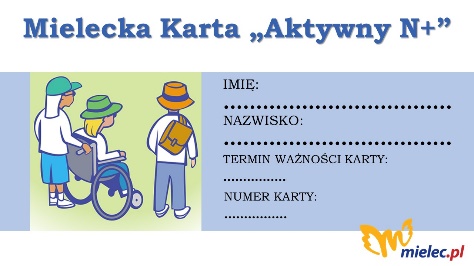 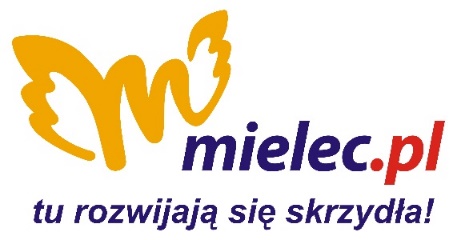 KATALOG ZNIŻEK, ULG, PREFERENCJI I UPRAWNIEŃ W RAMACH MIELECKIEGO PROGRAMU „AKTYWNY N+”KATALOG ZNIŻEK, ULG, PREFERENCJI I UPRAWNIEŃ W RAMACH MIELECKIEGO PROGRAMU „AKTYWNY N+”KATALOG ZNIŻEK, ULG, PREFERENCJI I UPRAWNIEŃ W RAMACH MIELECKIEGO PROGRAMU „AKTYWNY N+”Samorządowe Centrum Kultury 
w MielcuAleja Niepodległości 739-300 MielecDOM KULTURY Dział Organizacji Imprez
 i  Wystaw ArtystycznychDział Zespołów ArtystycznychZniżka 50% na koncerty, spektakle teatralne, występy kabaretowe organizowane przez DOIWA i DZA,Zniżka 50% na zajęcia artystyczne prowadzone przez instruktorów DZA,Bezpłatny udział w warsztatach i plenerach artystycznych dla dzieci i młodzieży (po wcześniejszym zgłoszeniu telefonicznym lub mailowym),Bezpłatny wstęp na spektakle, musicale i koncerty – popisy przygotowywane przez DZA (po wcześniejszym zgłoszeniu telefonicznym lub mailowym),Wstęp bezpłatny na biletowane wystawy o wysokich walorach artystycznych, organizowane przez DOIWAMuzeum Regionalne SCKPałacyk Oborskichul. Legionów 7339-300 MielecJadernówkaul. Jadernych 19              39-300 Mielec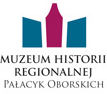 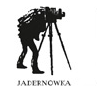 Bezpłatny wstęp na wystawy stałe i okolicznościowe, organizowane przez Muzeum Regionalne SCK (Pałacyk Oborskich i „Jadernówka”)Kino GALAKTYKA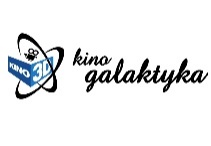 Seanse wyświetlane od piątku do soboty:3D – 17 zł,2D – 13 zł, Seanse wyświetlane w poniedziałki „Tani poniedziałek” – 11 zł,Seanse wyświetlane od wtorku do czwartku: 2D i 3D – 11 zł,Pozostałe wydarzenia organizowane przez Kino Galaktyka – bilet w cenie ulgowej wg cennika obowiązującego na dane wydarzenieMiejski Ośrodek Sportu i Rekreacji w Mielcu:pływalnia kryta SMOCZKAul. Powstańców Warszawy 239-300 Mieleckąpielisko letnieul. Solskiego 1              39-300 Mielec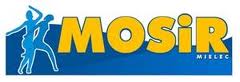 Wstęp wolny dla posiadaczy Mieleckiej Karty „Aktywny N+” na pierwszą godzinę korzystania z pływalni oraz wstęp wolny na kąpielisko letnie. Bilet ulgowy dla opiekuna faktycznego. Yasumi Instytut Zdrowia i UrodyTrendy Hair FasionRN Spółka CywilnaUl. Pułaskiego 2A, 39-300 Mielec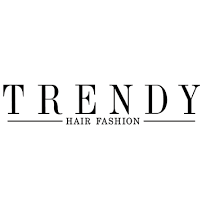 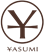 10 % rabatu na masaże, zabiegi kosmetyczne, usługi i zabiegi fryzjerskieNORMOBARIC – Komora NormobarycznaFirma Handlowo-Usługowa Stanisław Turkot, Sławomir Gaweł S.C. Ul. Przemysłowa 2/3, 39-300 Mielec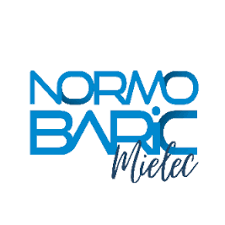 - 20 % rabatu od aktualnie obowiązującego cennika na karnety oraz 40 % rabatu od aktualnie obowiązującego cennika na indywidualne wejściado punktu NORMOBARIC – Komora Normobaryczna w Mielcu, ul. Matki Teresy 2T, 39-300 MielecRestauracja DWA MOSTY Teresa GórskaUl. Wolności 539-300 Mielec10% rabatu na cały asortyment (z wykluczeniem napojów alkoholowych) serwowany w Restauracji DWA MOSTY